                                     บันทึกข้อความส่วนราชการ   												ที่   				   		วันที่  							เรื่อง    ขอเสนอเรื่องเพื่อนำเข้าระเบียบวาระการประชุมสภามหาวิทยาลัย เรียน    เลขานุการสภามหาวิทยาลัย	ด้วย (หน่วยงาน) 				ขอเสนอให้มหาวิทยาลัยเสนอเรื่องเพื่อนำเข้าระเบียบวาระ
การประชุมสภามหาวิทยาลัย ครั้งที่          / 		 วันที่ 			    ดังนี้๑.  เรื่อง 												                           ๒. เหตุการณ์/ข้อเท็จจริง/เรื่องเดิม โดยสรุปคือ  																																																	(ควรเขียนเนื้อความโดยสรุปให้เข้าใจการดำเนินงานของหน่วยงานท่าน)	๓. ชื่อหน่วยงาน					ชื่อผู้จัดทำเอกสาร        	                โทร		โดยมอบหมายให้							เป็นผู้นำเสนอและตอบข้อซักถามในที่ประชุม ๔.  การเสนอนี้ เป็นไปตามอำนาจหน้าที่ของสภามหาวิทยาลัย ดังนี้(    ) ตามพระราชบัญญัติมหาวิทยาลัยราชภัฏ พ.ศ. ๒๕๔๗ มาตรา																		(    ) ตามข้อบังคับ/ระเบียบ/ประกาศ ของมหาวิทยาลัย ได้แก่ 				ข้อ 															(    ) ตามพระราชบัญญัติ/กฎ/ระเบียบ/ข้อบังคับ/ประกาศ อื่น ๆ ที่เกี่ยวข้องได้แก่ 										ข้อ 				                         	๕.  เรื่องนี้ได้ผ่านการพิจารณา ของบุคคล/คณะกรรมการที่เกี่ยวข้องแล้ว (ถ้ามี) ได้แก่										เมื่อ								๖.  หากไม่ได้เสนอเข้าการประชุมครั้งนี้จะเกิดความเสียหายแก่ราชการคือ 																	(ชี้แจงเฉพาะกรณีที่ต้องการให้นำเรื่องเสนอที่ประชุมสภามหาวิทยาลัยภายหลังจากระยะเวลาที่ได้กำหนดไว้)/7.  นำเสนอ...	 ๗.  นำเสนอสภามหาวิทยาลัยเพื่อ  (    )  ทราบ      (    )  ขอความเห็นชอบ ให้ความเห็นและข้อเสนอแนะ      
                                                    (    )  อนุมัติ    (    )  อื่น ๆ 				          ๘.  ข้อเสนอ/ญัตติ  มีดังนี้            พร้อมกันนี้ข้าพเจ้าได้แนบเอกสารประกอบการประชุมมาพร้อมหนังสือนี้แล้ว     		จึงเรียนมาเพื่อโปรดพิจารณา       					              ลงชื่อ										         		    (					)                                                		       ตำแหน่ง  รองอธิการบดีที่กำกับดูแล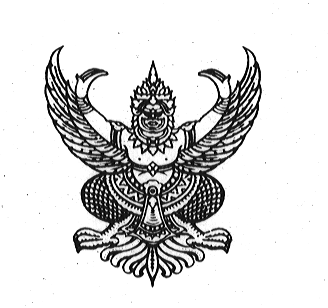 